
Wales & Wye: The Castle Canyon Cruise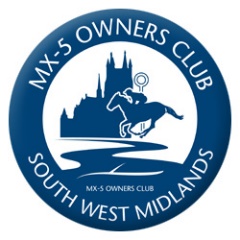 Date: Sunday 19th May 2024Start: The Woodshed, Deer Park, Eastnor, Ledbury HR8 1RATime: 9:00 for breakfast / coffeeDepart: 10:15 (10:30 latest)Coffee / Lunch: The Copper Kettle Tea Room, Emm-lee, Llanddewi Skirrid, Abergavenny NP7 8APFinish: Symonds Yat Rock, Coleford GL16 7NZMilesDirectionDirectionInstructionsKm0.0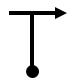 Turn Right onto the A438 signed Ledbury0.01.1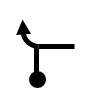 Turn Left onto Worcester Road (A449), signed Ledbury1.762.1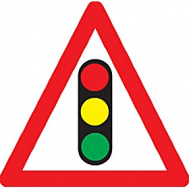 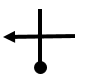 Turn Left at Traffic lights. Follow signs for Through Traffic3.362.7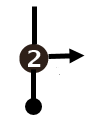 At the roundabout, take the 2nd exit right to Hereford A4384.323.0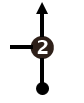 At the roundabout, take the 2nd exit to Hereford4.83.3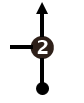 At the roundabout, take the 2nd exit to Hereford5.283.5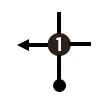 At the roundabout, take the 1st exit to Dymock B42165.6A 6.1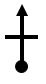 Confusing signage. Carry on as normal.9.76A 7.1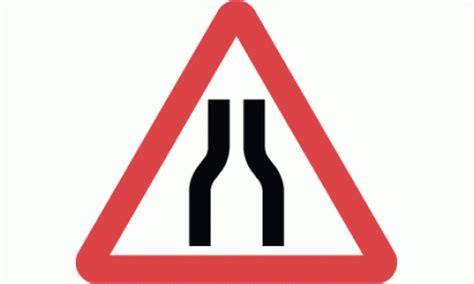 Road narrows slightly at bridges. Be aware of oncoming traffic.11.367.3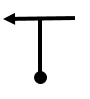 Turn left signed Newent B421511.6810.8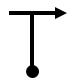 Turn right signed Ross-on-Wye B4221 and M5017.2812.5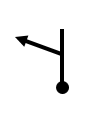 Turn left signed Aston Ingham, Mitcheldean and Lea B422220.014.8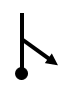 Turn sharp right signed Aston Crews23.68A 14.9Blind bend to left that narrows. Slow down.23.8416.0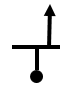 Turn right and immediately left to go straight across signed Mitcheldean25.6A 16.2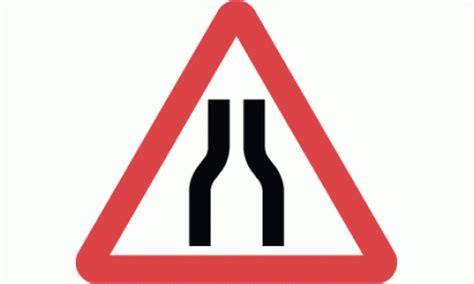 Road Narrows for 200 yards25.9216.4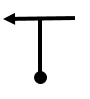 Turn left signed Mitcheldean and Drybrook B422426.2417.8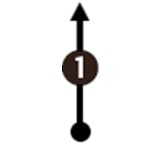 At the roundabout, take the 1st exit28.4818.0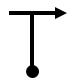 Turn right to Mitcheldean B422428.818.6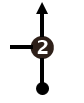 At the mini roundabout, take the 2nd exit signed Monmouth and Cinderford A413629.7620.8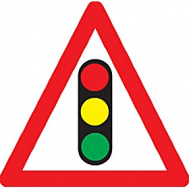 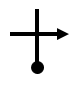 At the traffic lights, turn right signed Drybrook and Ruardean33.2824.4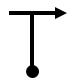 Turn right onto B4234 signed Kerne Bridge, Walford and Ross39.0425.9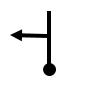 Turn left signed Monmouth, Symonds Yat and Goodrich B422941.4428.0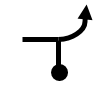 Turn right signed Whitchurch, Symonds Yat West, East and Peregrine Path44.828.1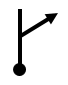 Turn right signed Hereford A413744.9632.0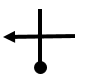 Turn left signed Skenfrith and Abergavenny B452151.247.9Turn left into first car park or 2nd left for overflow. If you have a National Trust membership. Please park in the car park to the right.76.640.0Turn right out of National Trust Car Park or Left out of the Copper Kettle Tea Room. Reset trip at entrance of National Trust Car Park.0.01.3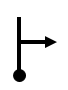 Turn Right signed Hereford A465 and Abergavenny A402.081.4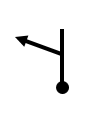 Take the slip lane left Signed Abergavenny Y-Fenni A465 and Hereford avoiding low bridge osgol pont isel A402.24A 3.2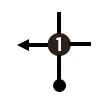 This next junction is complicated. Treat it as a roundabout. Keep left, stay in the left lane and take the first exist signed Usk Brynbuga B4598.5.126.7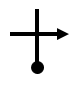 Turn right signed Usk B459810.7213.0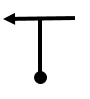 Turn left onto the Usk high street signed Newport and Monmouth20.814.2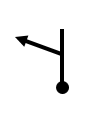 Turn left signed Chepstow. It is also labelled on the road22.7214.2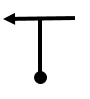 Turn left signed Chepstow, Gwernesney and Llandenny22.7226.1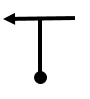 Turn left signed Tintern, Monmouth A466 and Chepstow B423941.7626.2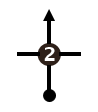 At the roundabout, take the 2nd exit signed Tintern and Monmouth A46641.9226.4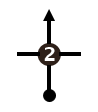 At the roundabout, move into the right lane and take the 2nd exit signed A46642.2441.2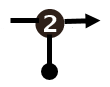 At the roundabout, take the 2nd exit signed Forest of Dean and Mitcheldean A413665.9241.2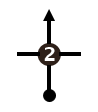 At the roundabout, take the 2nd exit signed Forest of Dean and Mitcheldean65.9246.1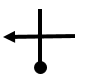 Turn Left signed Symonds Yat, English Bicknor and Christchurch73.7646.7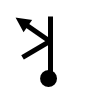 Turn Left signed Hillersand, Symonds Yat Rock and Symonds Yat East.74.7248.5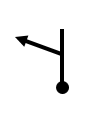 Turn Left into Parking.77.6